Приложение № 3 Допустимый формат объектов нестационарной торговли (торговый  павильон)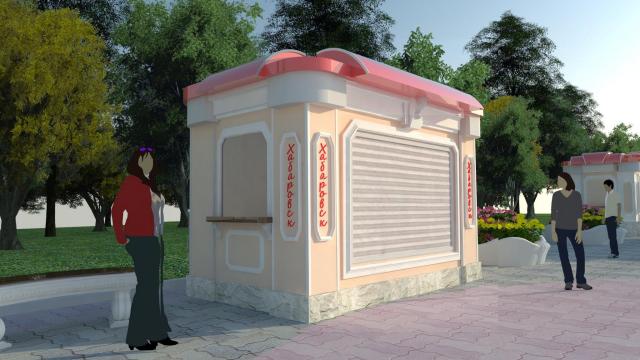 